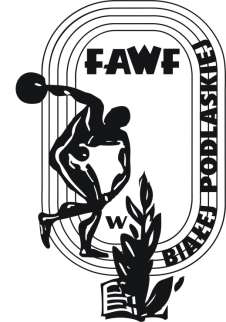 AKADEMIA WYCHOWANIA FIZYCZNEGOJózefa Piłsudskiego w WarszawieWydział Wychowania Fizycznego i Zdrowiaw Białej PodlaskiejDZIENNIKPraktyki PsychopedagogicznejKIERUNEK: WYCHOWANIE FIZYCZNERok studiów: I              Semestr: II............................................................................/imię i nazwisko/                               Rok akademicki: 2023/2024…………………………………………………				……………………………..    ocena z praktyki  psychopedagogicznej                                        podpis opiekuna praktykiPROGRAM PRAKTYKI PSYCHOPEDAGOGICZNEJSEMESTR III. CEL PRZEDMIOTUKształtowanie kompetencji opiekuńczo-wychowawczych studenta przez zapoznanie go ze specyfiką funkcjonowania różnego typu placówek oświatowo-wychowawczych.Zdobycie przez studentów osobistego doświadczenia dydaktyczno-wychowawczego, weryfikującego ich teoretyczne przygotowanie do przyszłej pracy zawodowej.II. TREŚCI PROGRAMOWE PRAKTYKI PSYCHOPEDAGOGICZNEJ REALIZOWANEJ W SEMESTRZE IIOmówienie organizacji praktyk, jej celów i przebiegu. Dokumentacja praktyk. Wymogi stawiane nauczycielom i wychowawcom:Pedagogika przedszkolna w praktyce Zapoznanie się z działalnością placówki: ustawa, cele statutowe, misja; informacje  na  temat  kadry ilość osób zatrudnionych, kwalifikacje, wykonywane zadania, godziny pracy; oferta (zajęcia obowiązkowe i dodatkowe, potrzeby dzieci) ilość oddziałów; metody  pracy: wymagania programowe na poszczególnych poziomach, sposoby ich realizacji, nowatorskie metody i programy; omówienie programu wychowawczego przedszkola; omówienie współpracy z rodzicami. Poradnia psychologiczno – pedagogicznaZapoznanie się z: prawnymi podstawami pracy placówki (statut oraz roczny plan pracy poradni, plan rozwoju placówki; strukturą organizacyjna placówki; najczęstszymi problemami klientów; procedurą przyjmowania dzieci i młodzieży do poradni; specyfiką badań diagnostycznych; opiniami wydawanymi przez poradnię, kwestiami dotyczącymi pracy profilaktycznej; współpracą z nauczycielami, wychowawcami, rodzicami oraz uczniami.Placówka wsparcia dziennego (Świetlica środowiskowa)Zapoznanie się z prawnymi podstawami pracy placówki, jej strukturą i zadaniami; dokumentacją placówki; etiologią i symptomatyką  podstawowych problemów, z jakimi borykają się podopieczni placówki; podstawowe formy pracy placówki ze szczególnym uwzględnieniem socjoterapii; oczekiwania względem wolontariuszy.Sytuacje trudne i kryzysowe w szkoleWspółpraca policji ze środowiskiem wychowawczym: rodzinnym, szkolnym. Prawa i obowiązki nauczyciela względem ucznia i jego rodziny w sytuacji zagrożenia. Zasady postępowania w sytuacjach kryzysowych. Skala zagrożeń patologiami społecznymi dzieci i ich rodzin.Wychowawca klasy – zadania i obowiązkiFunkcje, zadania i obowiązki wychowawcy klasy. Dokumentacja wychowawcy klasy. Organizowanie pomocy psychologiczno-pedagogicznej III. ORGANIZACJA PRAKTYKPraktyki psychopedagogiczne są integralną częścią programu kształcenia na kierunku wychowanie fizyczne i realizowane są w trzech semestrach dydaktycznych - począwszy od II semestru zarówno studiów stacjonarnych, jak i niestacjonarnych i obejmują łącznie 40 godzin dydaktycznych / 10 godzin w II semestrze i po 15 godzin w III i IV semestrze/; odbywają się równolegle z innymi zajęciami dydaktycznymi prowadzonymi przez Uczelnię. W czasie trwania drugiego semestru studiów  student ma obowiązek uczestniczyć bezpośrednio w pięciu wykładach tematycznych zgodnie z wcześniej ustalonym i podanym przez Kierownika Zakładu Pedagogiki i Psychologii harmonogramem spotkań. Praktyki psychopedagogiczne na drugim roku studiów tj. w semestrach III i IV mają charakter hospitacyjno – asystencki  i przebiegają w określonych placówkach oświatowych oraz terminach podanych we wcześniejszych harmonogramach.W roku akademickim 2023/2024 praktyki psychologiczno-pedagogiczne w semestrze II odbywają się w formule wykładów stacjonarnych. IV. DOKUMENTACJA	W każdym z semestrów studiów, w których trwają praktyki psychopedagogiczne  tj. II, III, IV student jest zobowiązany do wypełnienia i oddania w określonym terminie oddzielnych dzienników praktyk dla każdego z semestrów, zgodnie ze wzorem umieszczonym na stronach Uczelni.	W semestrze drugim student ma obowiązek bezpośrednio uczestniczyć w pięciu wykładach z przedstawicielami placówek dydaktyczno – wychowawczych oraz innych instytucji współpracujących ze szkołą.	Po każdym spotkaniu student powinien własnoręcznie opisać przebieg spotkania i szczegółowo omówić przedstawione treści zgodnie z planem spotkania. Nie można uzupełniać dziennika komputerowo. W roku akademickim 2023/2024 student ma obowiązek uczestnictwa w wykładach, które odbywać się będą stacjonarnie lub na platformie TEAMS i wypełnienia dziennika praktyk. Dziennik należy wydrukować i wypełnić odręcznie, a następnie złożyć go w nieprzekraczalnym terminie do 17 czerwca 2024 r w Dziale Obsługi Studenta pok. 318A V.WARUNKI ZALICZENIA 	W semestrze II w roku akademickim 2023/2024 warunkiem uzyskania zaliczenia jest:Przygotowanie pięciu szczegółowych notatek z przeprowadzonych  wykładów. Nieobecności na wykładach będą skutkowały obniżeniem oceny końcowej z praktyk    Oddanie wypełnionego własnoręcznie dziennika praktyk psychopedagogicznych zgodnie ze wzorem podanym na stronie Uczelni. Oddanie dziennika praktyk psychopedagogicznych wypełnionego komputerowo równoznaczne jest z uzyskaniem oceny niedostatecznej i brakiem zaliczenia praktyk.Termin oddania dzienników praktyk ustala się do 16 czerwca 2023 roku;  Brak zaliczenia w czasie trwania II semestru studiów jest równoznaczny z oceną niedostateczną i brakiem zaliczenia praktyk.Ocena z praktyk będzie uzależniona od jakości informacji przedstawionych w dzienniku praktyk. Nieestetyczna forma złożonych prac pisemnych wiąże się z obniżeniem oceny końcowej o jedną ocenę.Brak wymaganej dokumentacji / dziennik praktyk psychopedagogicznych/ złożonej w wyznaczonym terminie jest równoznaczny z brakiem zaliczenia praktyk.Oceny dokumentacji praktyk psychopedagogicznych dokonuje Kierownik Zakładu Pedagogiki i Psychologii wraz ze wskazanymi Pracownikami.W indywidualnych przypadkach oraz sprawach spornych ostateczną decyzję o zaliczeniu praktyk psychopedagogicznych podejmuje Prodziekan ds. Dydaktycznych i Studenckich WWFiZ w Białej Podlaskiej.UWAGA!Przedstaw w punktach plan notatki, każdy punkt uzupełnij o szczegółową charakterystykę treści wskazanych. Liczba stron jest dowolna, zwracaj jednak uwagę na  wartość merytoryczną oraz estetykę pisma. Proszę spiąć kartki dziennika!Proszę o dwustronne drukowanie dziennika!ĆWICZENIA I                Pedagogika przedszkolna w praktyceĆWICZENIA IIPlacówka wsparcia dziennego/ świetlica środowiskowaĆWICZENIA III             Sytuacje trudne i kryzysowe w szkoleĆWICZENIA IV               Poradnia psychologiczno-pedagogicznaĆWICZENIA VWychowawca klasy 